Poet Quick Start GuideRegister for Poet: https://diagram.herokuapp.com/ (click “register”)Sign up as a volunteer for Bookshare: https://www.bookshare.org/cms/get-involved/volunteer/opportunities-us  Check the doodle poll: http://doodle.com/poll/45p8tc7uwki22hqz for a book ID number and to sign up for a sectionIn Poet, go to “Poet Image Description” Click “edit” next to “describe image for uploaded book:” https://diagram.herokuapp.com/edit_book/describe Find your book, chapter, or section by scrolling down and/or using the table of contents as applicableIdentify which images needed describing and the image type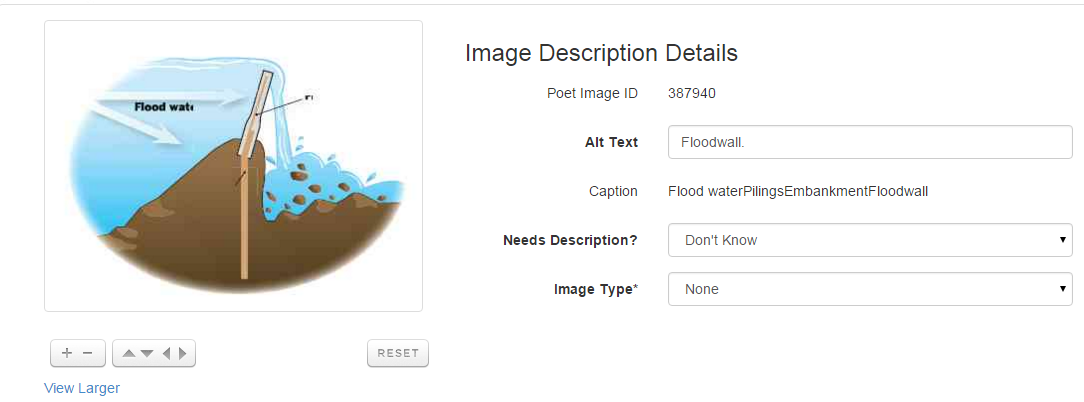 Read the text to make sure you described what was missing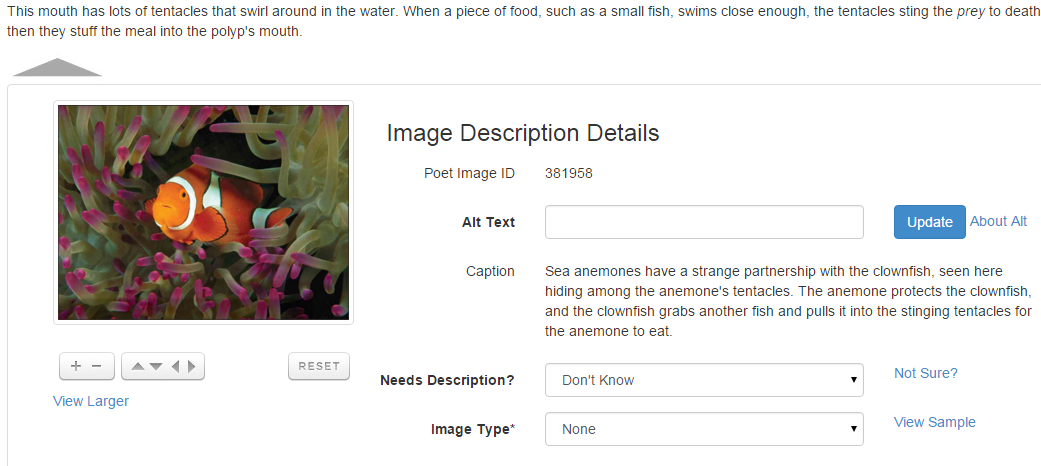 Describe the images objectivelyCheck the spelling and grammarPlace everything in square brackets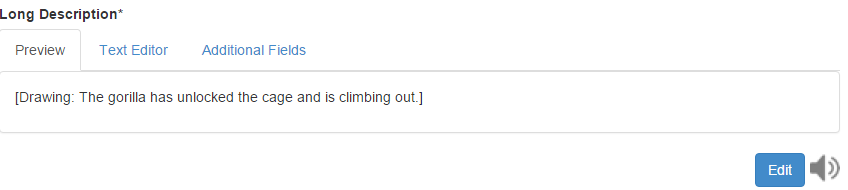 Check the sourceDelete any weird characters (such as &nbsp;)Make sure to keep the <p> and </p>!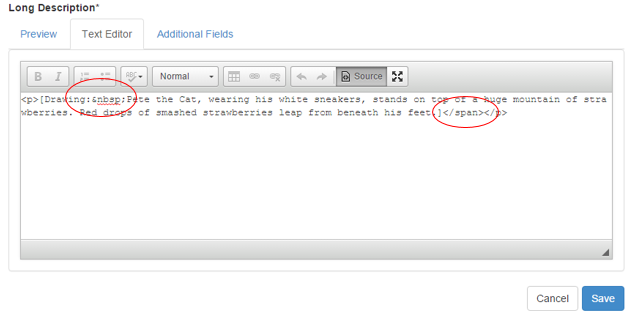 Save!